		  Gymnázium Hladnov a Jazyková škola					  s právem státní jazykové zkoušky	 	                                         Ostrava, příspěvková organizace	Žádost o splátkový kalendář Jméno, příjmení, titul …………………………….………………………………………………………………………….Jazykový kurz….……………………….………………………………………………………………………………………Cena kurzu………………………..…………………………………………………………………………………………….Částka 1. splátky………………….……………bude uhrazeno nejpozději dne……………………………………Částka 2. splátky………………….………......bude uhrazena nejpozději dne…………………………..………..Částka 3. splátky…………………………………bude uhrazena nejpozději dne………………………………….V Ostravě dne………………….…………………				……………………………………… 										PodpisSplátkový kalendář byl schválen.V Ostravě dne………………………………….				……………………………………..									Mgr. Baseggio MartinaAdresa: Hladnovská 35, Ostrava- Slezská Ostrava 710 00, IČ: 00842753, Gymnázium tel: 596241073, Jazyková škola tel: 596625711Web: http://www.hladnov.cz, mail: gymnazium@hladnov.czBankovní spojení: KB Ostrava 1, č. účtu: 14639761/0100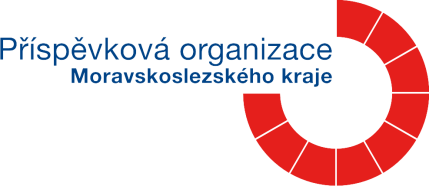 